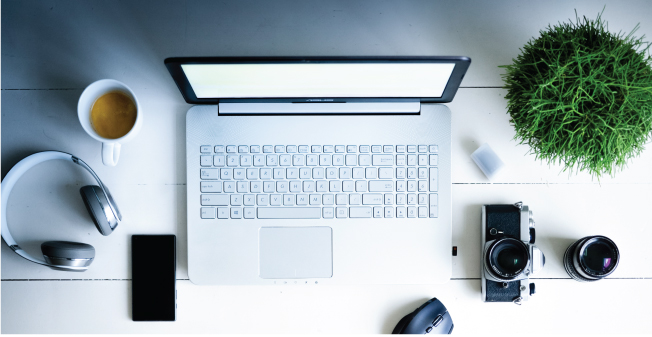 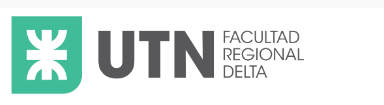 Página 1